SYMBOLFÖRKLARING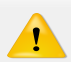 Varning för överkänslighet. Information om vad som är registrerat finns under Uppmärksamhetssymbolen i VAS.Ordinationen är aktuell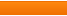 Ordinationen är 12 månader eller äldre och inte aktuell, åtgärd krävs.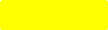 Dosrecept, förskrivning hämtad från Pascal.Tillfälligt utsatt ordinationRegistrerad ordination, eventuellt recept har förskrivits utanför systemet/av annan vårdgivare.Ny förskrivningTidigare förskrivning om nyförskrivningen är ändrad avseende form, styrka eller dosDosändring – ökad eller minskadTidigare dosändring om dosändring skett mer än en gångInteraktion mellan olika läkemedel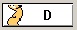 Beslutsstöd vid graviditetBeslutsstöd vid amning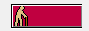 Beslutsstöd - läkemedel bör undvikas till person över 75 årInformation finns men är inte kliniskt relevantKan kräva t.ex. dosanpassning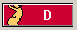 Bör undvikasTänds i receptdialogen om biverkan finns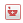 Symbol för Icke godkänt läkemedel visas framför läkemedels-namnet för de läkemedel som saknar information i FASS. 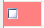 Läkemedlet finns inte eller saknas i SIL och kan således inte förnyas utan att först sökas fram på nytt. Visar att det finns en doseringsanvisningSYMBOLFÖRKLARINGLäkemedlet är INTE rekommenderatOrdinerat läkemedel saknas i Sil, och e-receptöverföring är INTE möjlig. Tooltip visar vad som händer med denna ordination.Dubblettsymbol som bl. a visas i sänddialog och förberedelsedialog när en ordination inom samma ATC-kod redan finns ordinerad. Tooltip visar information om dubbletten.Instruktion/Doseringsanvisning